INDICAÇÃO Nº 4095/2018Sugere ao Poder Executivo Municipal que proceda ao conserto de buraco do DAE na Rua Dinamarca defronte o nº 1626 na Zona Leste.Excelentíssimo Senhor Prefeito Municipal, Nos termos do Art. 108 do Regimento Interno desta Casa de Leis, dirijo-me a Vossa Excelência para sugerir ao setor competente que proceda ao conserto de buraco do DAE na Rua Dinamarca defronte o nº 1626 na Zona Leste.Justificativa:Fomos procurados por munícipes solicitando essa providencia, pois segundo eles o referido buraco está causando transtornos e riscos de acidentes.Plenário “Dr. Tancredo Neves”, em 15 de Agosto de 2018.José Luís Fornasari                                                  “Joi Fornasari”                                                    - Vereador -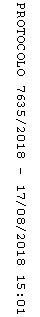 